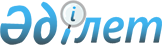 О внесении изменения в решение Ерейментауского районного маслихата от 3 октября 2013 года № 5С-19/3-13 "Об утверждении Правил оказания социальной помощи, установления размеров и определения перечня отдельных категорий нуждающихся граждан в Ерейментауском районе"
					
			Утративший силу
			
			
		
					Решение Ерейментауского районного маслихата Акмолинской области от 24 августа 2018 года № 6С-29/4-18. Зарегистрировано Департаментом юстиции Акмолинской области 17 сентября 2018 года № 6780. Утратило силу решением Ерейментауского районного маслихата Акмолинской области от 20 апреля 2020 года № 6С-48/5-20
      Сноска. Утратило силу решением Ерейментауского районного маслихата Акмолинской области от 20.04.2020 № 6С-48/5-20 (вводится в действие со дня официального опубликования).

      Примечание РЦПИ.

      В тексте документа сохранена пунктуация и орфография оригинала.
      В соответствии с пунктом 2-3 статьи 6 Закона Республики Казахстан от 23 января 2001 года "О местном государственном управлении и самоуправлении в Республике Казахстан", Типовыми правилами оказания социальной помощи, установления размеров и определения перечня отдельных категорий нуждающихся граждан, утвержденными Постановлением Правительства Республики Казахстан от 21 мая 2013 года № 504, Ерейментауский районный маслихат РЕШИЛ:
      1. Внести в решение Ерейментауского районного маслихата "Об утверждении Правил оказания социальной помощи, установления размеров и определения перечня отдельных категорий нуждающихся граждан в Ерейментауском районе" от 3 октября 2013 года № 5С-19/3-13 (зарегистрировано в Реестре государственной регистрации нормативных правовых актов № 3854, опубликовано 2 ноября 2013 года в районной газете "Ереймен", 2 ноября 2013 года в районной газете "Ерейментау") следующее изменение:
      в Правилах оказания социальной помощи, установления размеров и определения перечня отдельных категорий нуждающихся граждан в Ерейментауском районе, утвержденных указанным решением:
      подпункт 6) пункта 9 изложить в новой редакции:
      "6) социальная помощь оказывается один раз в год с доходами ниже прожиточного минимума гражданам (семьям) в размере пятнадцати месячных расчетных показателей:
      на оперативное лечение (операция) на основании копии выписного эпикриза из медицинского учреждения;
      на приобретение лекарственных препаратов по заключению врачебно-консультативной комиссии, не входящих в перечень утвержденных Приказом Министра здравоохранения Республики Казахстан от 29 августа 2017 года № 666 "Об утверждении Перечня лекарственных средств и изделий медицинского назначения в рамках гарантированного объема бесплатной медицинской помощи, в том числе отдельных категорий граждан с определенными заболеваниями (состояниями) бесплатными и (или) льготными лекарственными средствами и специализированными лечебными продуктами на амбулаторном уровне" (зарегистрирован в Министерстве юстиции Республики Казахстан № 15724);".
      2. Настоящее решение вступает в силу со дня государственной регистрации в Департаменте юстиции Акмолинской области и вводится в действие со дня официального опубликования.
      "СОГЛАСОВАНО"
      24 августа 2018 года
					© 2012. РГП на ПХВ «Институт законодательства и правовой информации Республики Казахстан» Министерства юстиции Республики Казахстан
				
      Председатель сессии
Ерейментауского районного маслихата

Е.Биекенов

      Секретарь
Ерейментауского районного маслихата

К.Махметов

      Аким
Ерейментауского района

В.Радченко
